PRESSEMELDING 03.03.2015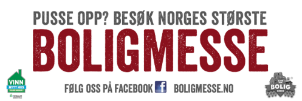 
Økt popularitet for boligmessen! Neste stopp: Fredrikstad 10.000 sørlendinger besøkte boligmessen forrige helg for å få inspirasjon til oppgradering av hus og hytte.  Fredag 6. mars kl. 12 åpner dørene i Kongstenhallen i Fredrikstad. Prosjektleder Kjetil Jacobsen er ikke det minste overrasket over at tusenvis oppsøker boligmessen. - Det lønner seg jo, og det blir en «snakkis» når folk får god hjelp og kan spare masse penger.Jacobsen har arrangert boligmessen i Fredrikstad i samtlige år, og både han og messen har 20-årsjubileum til neste år. - Det morsomme er at konseptet vårt er like aktuelt år etter år, fordi her på berget liker vi å investere i bolig og hytte, forteller Jacobsen, som mener de eventyrlige besøkstallene i Kristiansand kan tyde på en ekstra oppsving i boliginteressen i år. - I tillegg til at Prognosesenteret har spådd at vi samlet skal bruke nærmere 67 milliarder på bolig i år, har vi gjort mange oppgraderinger i konseptet vårt og fanger enda fleres oppmerksomhet, sier Jacobsen.Mangfold og energitiltak
På årets messe er det som vanlig tilbud på alt fra sesongriktige varer som solskjerming og hagemøbler til kjøkken, garasjeporter, rørfornying og skifertak. - Utvalget er som alltid stort her i Fredrikstad, med 110 flotte utstillere, sier Jacobsen.  - Av nyheter kan jeg trekke fram at i 2015 er det ekstra lønnsomt å investere i fremtidens energigivere grunnet nye, gunstige regler for støtte fra ENOVA. Besøkende kan snakke med eksperter på bergvarme, solcellepaneler og solfangere og få hjelp til å velge det som passer for dem, sier han, - Sivilingeniør Carl Chr. Strømberg fra solcellespesialisten.no opplever stor interesse for solcelleanlegg om dagen, og han skal montere et solcelleanlegg utenfor hallen for å demonstrere hvordan dette fungerer, informerer Jacobsen. Søndag kl. 14 skal Strømberg holde foredrag om hvordan solcelleanlegg virker og hvilke støtteordninger som finnes. - Her vil nok mange fange opp nyttige og oppklarende tips og fakta, mener Jacobsen.Otto kommer lørdag og søndag
Boligmessen passer også for de som bare vil kikke og få litt moro på kjøpet. - Vår populære makker Otto Robsahm kommer lørdag og søndag, og på programmet står «Spør Otto», «Handy Girl + partner», «Jakten på boligdrømmen» med hus og garasje fra Hedalm Anebyhus i premie (finale i november) samt «Ballongslippet» hvor noen ballonger inneholder supre premier. Dessuten har vi en hyggelig barnepark og kafé for en pust i bakken, frister Jacobsen og ønsker velkommen til et nyttig og morsomt besøk på boligmessen. Utstillerliste og program finnes i messeavisen på boligmesse.noÅpningstider: Fredag kl. 12 – 19  Lørdag kl. 10 – 18  Søndag kl. 10 – 17
Prosjektleder: Kjetil Jacobsen  Tlf. 922 52 838 e-post: kjetil@boligmesse.no
